IB PhysicsSimple Harmonic Motion and WavesB/AClass Due on this classIf you miss this class:1Apr 25/26-Intro to Simple Harmonic Motion (SHM)-Kinematics of SHMRead: 11.1,3Watch: Videos A (ch 11)2Apr 27/28-Dynamics and Energy in SHM-Resonance (Intro/Film)-Resonance Demos/Destroying the SchoolCheck: 11.1: 1, 2, 6, 7, 11, 12Read: 11.2,4-6Watch: Videos B, C3May1/2-More ResonanceCheck: 11.1: 16, 17, 21, 22 Read: 11.6Watch: Videos D4May3/4-Intro to Waves: Frequency, wavelength and velocityTurn in: 11.1Read: 11.7Watch: Videos A (ch 12)May 8/9Oaks Park PrepMay10/11Oaks Park PrepMay 12Oaks Park Day!!!!!!!May 15/16Work on PresentationsMay17/18Work on PresentationsMay19/22Oaks Park Presentations to classOaks Park Presentations to class5May23/24-Types of waves /Energy Transport-ReflectionsPractice: 11: 36(2.2 m/s), 37Read:  11.8,9,11, 23.2Watch: Videos B,C6May25/26-Superposition and Interference patterns-Young's double slit experiment (qualitative)-Standing waves introPractice: 11: 38(190 m to 550 m, and 2.78 m to 3.41 m)Read: 11.12,13 24.3Watch: Videos D, E, F, G7May 30/31-Standing waves frequency and wavelength-Standing wave demosPractice: 12: 46(343 Hz, 1029 Hz, 1715 Hz)Read: 12.4Watch: Videos G8June 1/2-The Doppler effect/Shock Waves -Pass out FA 11.1, 12.1, 12.2Check: 12.1: 1a-c, 2a-c on front, 1, 2, 3, 6, 7, 8 on the backTurn in: 12.1Read:12: 7,8Watch: Videos H9June5/6-Sound Introduction –-Beat formation-Sound, Standing waves and Music-Description of Sound labCheck: 12.2: 1, 2, 3, 4, 5, 9, 10, 11, 12Turn in: 12.2Read: 12.1,2,3,5,6 Watch: Videos I10June7/8Summative Assessments on:11.1 - Simple Harmonic Motion12.1 - Standing Waves12.2 - Doppler EffectTurn In: FA 11.1, 12.1, 12.211June9/12 -Sound lab or SHM Lab  - An eclectic group projectSeniors don't do the lab or FA 12.3: - (12June13/14-Refraction in one dimension -Solving refraction problems in two dimensions-Total internal reflection and critical angle/dispersion-Hand out FA 12.3 Turn In: Sound  LabRead: 11.14,  23.4, 5, 6Watch: Videos J, K, LFinalsCumulative Super Fun Final Turn In: FA 12.3skip-Diffraction and resolution-The Rayleigh Criterion-BatsWatch: Videos M, N, ORead: 25.7, 8skip-Properties of Electromagnetic waves-PolarisationWatch: Videos P, QRead: 24.10,11,124 Formative Assessments/3 Summative:11.1 – Simple Harmonic Motion12.1 – Standing Waves12.2 – Doppler and interference12.3 – Refraction and interference (Formative Only)Homework 11.1: 1, 2, 6, 7, 11, 12, 16, 17, 21, 22 /20 pts12.1: 1a-c, 2a-c on front, 1, 2, 3, 6, 7, 8 on the back /24 pts12.2: 1, 2, 3, 4, 5, 9, 10, 11, 12 /18 ptsA Cumulative Final (Don't freak out - I will tell you exactly what is on it)Two Labs:Sound lab – Your own procedure – done in class.  No handout.Oaks Park – Student presentations of analysis of work done at Oaks Park4 Formative Assessments/3 Summative:11.1 – Simple Harmonic Motion12.1 – Standing Waves12.2 – Doppler and interference12.3 – Refraction and interference (Formative Only)Homework 11.1: 1, 2, 6, 7, 11, 12, 16, 17, 21, 22 /20 pts12.1: 1a-c, 2a-c on front, 1, 2, 3, 6, 7, 8 on the back /24 pts12.2: 1, 2, 3, 4, 5, 9, 10, 11, 12 /18 ptsA Cumulative Final (Don't freak out - I will tell you exactly what is on it)Two Labs:Sound lab – Your own procedure – done in class.  No handout.Oaks Park – Student presentations of analysis of work done at Oaks Park4 Formative Assessments/3 Summative:11.1 – Simple Harmonic Motion12.1 – Standing Waves12.2 – Doppler and interference12.3 – Refraction and interference (Formative Only)Homework 11.1: 1, 2, 6, 7, 11, 12, 16, 17, 21, 22 /20 pts12.1: 1a-c, 2a-c on front, 1, 2, 3, 6, 7, 8 on the back /24 pts12.2: 1, 2, 3, 4, 5, 9, 10, 11, 12 /18 ptsA Cumulative Final (Don't freak out - I will tell you exactly what is on it)Two Labs:Sound lab – Your own procedure – done in class.  No handout.Oaks Park – Student presentations of analysis of work done at Oaks ParkHandouts: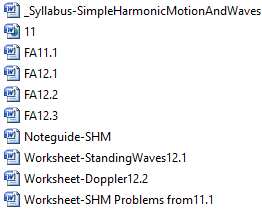 Handouts: